 www.gbpizs.gov.pl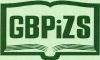 Polityka rodzinnawybór literaturyAnimacyjna funkcja usług społecznych na rzecz rodziny / Dariusz Szrejder // Prace Naukowe Uniwersytetu Ekonomicznego we Wrocławiu. - 2011, nr 239, s. 73-79. Child maintenance in Netherlands / Ian Curry-Sumner, Pauline Montanus // European Journal of Social Security. - 2012, nr 4, s. 304-329.
Koszty utrzymania dziecka w Holandii.Child maintenance in the United Kingdom / Christine Skinner // European Journal of Social Security. - 2012, nr 4, s. 231-251. 
Koszty utrzymania dziecka w Wielkiej Brytanii.Child maintenance policies in Iceland : caring mothers and breadwinning fathers / Guđný Björk Eydal, Hrefna Friđriksdóttir // European Journal of Social Security. - 2012, nr 4, s. 267-285.
Polityka w zakresie kosztów utrzymania dziecka w Islandii.Child maintenance policies in the United States / Daniel R. Meyer // European Journal of Social Security. - 2012, nr 4, s. 252-266 bibliogr. 
Polityka w zakresie kosztów utrzymania dziecka w USA.Children’s rights and parents’ responsibilities : child maintenance policies in Finland / Mia Hakovirta, Heikki Hiilamo // European Journal of Social Security. - 2012, nr 4, s. 286-303.
Prawa dzieci a odpowiedzialność rodziców: polityka w zakresie kosztów utrzymania dziecka w Finlandii.Continuity and change in Swedish family policy reforms / Pernilla Tunberger, Wendy Sigle-Rushton // Journal of European Social Policy. - 2011, nr 3, s. 225-237. 
Kontynuacja i zmiana w szwedzkich reformach polityki rodzinnej.Czy znamy lekarstwo na niską dzietność? : międzynarodowe badania ewaluacyjne na temat polityki rodzinnej / Anna Baranowska-Rataj, Anna Matysiak // Polityka Społeczna - 2012, R. 39, nr 7, s. 9-14. The dark side of the (pink) moon : the role of the Europe in the recent evolution of Italian conciliation policies / Paolo R. Graziano, Ilaria Madama // European Journal of Social Security - 2011, nr 1, s. 47-68. 
Rola UE w najnowszym procesie ewolucji polityki godzenia życia zawodowego z rodzinnym we Włoszech.Doing better for families / Organisation for Economic Co-operation and Development. - Paris : Organisation for Economic Co-operation and Development, 2011. - 3 vol. (275 k.).Efektywność polskiej polityki rodzinnej na tle niektórych krajów UE / Arkadiusz Durasiewicz ; Polskie Towarzystwo Polityki Społecznej. - Radom : Polskie Towarzystwo Polityki Społecznej, 2012. - 160 s.Family policy and shared parenting in Nordic countries / Mia Hakovirta, Minna Rantalaiho //  European Journal of Social Security. - 2011, nr 2, s. 247-266. 
Polityka rodzinna a dzielenie się rodzicielstwem w krajach skandynawskich.Finnish policies for reconciling work and family and the usages of Europe / Kirsi Eräranta //  European Journal of Social Security. - 2011, nr 1, s. 125-142. 
Fińska polityka godzenia życia zawodowego z rodzinnym a praktyka w tym zakresie w UE.Formy wsparcia rodziców z dziećmi w wieku do lat 3 - beneficjentów i pracowników wielkopolskich ośrodków pomocy społecznej / Baha Kalinowska-Sufinowicz // Polityka Społeczna. - 2014, R. 41, nr 8, s. 15-21. Godzenie życia zawodowego i rodzinnego w Polsce / pod red. Cecylii Sadowskiej-Snarskiej ; Wyższa Szkoła Ekonomiczna w Białymstoku. - Białystok : Wydawnictwo Wyższej Szkoły Ekonomicznej w Białymstoku, 2011. - 279 s.Is the neighbour’s grass greener? Comparing family support in Lithuania and four other new member states / Lina Salanauskaite, Gerline Verbist // Journal of European Social Policy. - 2013, nr 3, s. 315-331.
Porównanie wsparcia dla rodzin na Litwie i w czterech innych nowych państwach członkowskich UE.Jak wspierać odpowiedzialne rodzicielstwo? Sprawozdanie z debaty / Dorota Głogosz //  Ubezpieczenia Społeczne. - 2012, nr 4, s. 2-8. 
Omów. debaty poświęconej problemom polityki rodzinnej w Polsce, która odbyła się 14.02.2012 r. w Pałacu Prezydenckim.The legitimation and reproduction of discourse-practice gaps in work-life balance / Paula McDonald, Keith Townsend, Amy Wharton // Personnel Review. - 2013, nr 1-2, s. 205-222.   
Legitymizacja i reprodukcja w ramach dyskursu braku powiązań pomiędzy teorią i praktyką w zachowywaniu równowagi pomiędzy życiem zawodowym i rodzinnym.Men, wage work and family / ed. Paula McDonald, Emma Jeanes. - New York : Routledge, 2012. - IX, 173 s. - (Routledge Studies in Management, Organizations and Society )Miejsce usług społecznych w polityce społecznej wobec rodziny - uwarunkowania i dylematy rozwoju / Joanna Szczepaniak // Prace Naukowe Uniwersytetu Ekonomicznego we Wrocławiu. - 2011, nr 239, s. 56-72.  Między zyskiem a rodziną : odpowiedzialność społeczna biznesu wobec polityki rodzinnej / Dorota Marciniak // Dialog. - 2011, nr 4, s. 126-132.Modele polityki rodzinnej - od zróżnicowań do konwergencji / Bożena Balcerzak-Paradowska // Ubezpieczenia Społeczne. - 2014, nr 3, s. 15-24. The modern child and the flexible labour market : early childhood education and care / ed. Anne Trine Kjorholt, Jens Qvortrup. - Houndmills : Palgrave Macmillan, 2012. - XIII, 292 s. - (Studies in Childhood and Youth).O bolesnych związkach ideologii, polityki społecznej i pracy socjalnej: casus chińskiej polityki rodzinnej / Lidia Dąbrowicz-Wąsowska // W: Politologia, polityka społeczna, praca socjalna : praca zbiorowa / pod red. Tadeusza Kamińskiego. - Warszawa : Wydawnictwo Uniwersytetu Kardynała Stefana Wyszyńskiego, 2011. - S. 61-109. Ocena zasadności założeń reformy urlopów i zasiłków związanych z opieką nad małym dzieckiem / Anna Kurowska // Problemy Polityki Społecznej. - 2013, nr 21, s. 156-170. Polityka rodzinna : doświadczenia europejskie / Andrzej Ochocki // Acta Universitatis Lodziensis. Folia Oeconomica. - 2009, z. 231, s. 9-30 bibliogr. summ.Polityka rodzinna : koszty demokracji / Jan Dzierzgowski, Kazimierz W. Frieske //  Polityka Społeczna. - 2008, R. 35, nr 3, s. 1-6 bibliogr.Polityka rodzinna a polityka rynku pracy w kontekście zmian demograficznych / red. nauk. Adam Kubów, Joanna Szczepaniak-Sienniak. - Wrocław : Wydawnictwo Uniwersytetu Ekonomicznego, 2013. – 388 s. Polityka rodzinna a przemiany rodziny, gospodarki i państwa : głos w debacie o polityce rodzinnej w Polsce / Stanisława Golinowska // Polityka Społeczna. - 2007, R. 34, nr 8, s. 8-13 bibliogr. summ.Polityka rodzinna krajów UE : wyzwania i dylematy / Martyna Kawińska // Acta Universitatis Lodziensis. Folia Oeconomica. - 2009, z. 231, s. 31-43, bibliogr. summ.Polityka rodzinna Polski na tle krajów europejskich - ujęcie prawne / Ewelina Słotwińska-Rosłanowska // Studia i Prace / Kolegium Ekonomiczno-Społeczne. – 2009, z. 18, s. 335-355.Polityka rodzinna Słowenii - wybrane zagadnienia / Anna Nowak // Polityka Społeczna. - 2010, R. 37, nr 10, s. 24-27, tab. bibliogr. summ.Polityka rodzinna w Europie i w Polsce (założenia) / Maria Tkaczyk // Studia nad Rodziną. – 2003, R. 7, nr 2, s. 119-132.Polityka rodzinna w gminie : założenia a rzeczywistość / Bożena Balcerzak-Paradowska // Polityka Społeczna. - 2009, R. 36, nr 11/12, s. 36-40 bibliogr. summ.Polityka rodzinna w kontekście pracy kobiet / Katarzyna Zamorska // Prace Naukowe Uniwersytetu Ekonomicznego we Wrocławiu. - 2010, nr 146, s. 113-126 bibliogr. summ.Polityka rodzinna w krajach Unii Europejskiej : wnioski dla Polski : seminarium w Warszawie / omów. Beata Kaczyńska // Polityka Społeczna. - 2009, R. 36, nr 2, s. 34-36.Polityka rodzinna w Polsce 1990-2004 / Małgorzata Szyszka ; Katolicki Uniwersytet Lubelski Jana Pawła II. Wydział Nauk Społecznych. Instytut Socjologii. - Lublin : Wydawnictwo KUL, 2008. – 322 s.Polityka rodzinna w Polsce na przełomie wieków / Bożena Balcerzak-Paradowska //  Problemy Polityki Społecznej. - 2003, nr 5, s. 141-150Polityka rodzinna w Polsce z perspektywy zmian demograficznych dokonujących się w województwie opolskim / Monika Kudzia // Nauki Społeczne. - 2013, nr 2(8), s. 68-86. Polityka rodzinna we Francji : historia, bilans i kierunki rozwoju / Krzysztof Starzec ; Instytut Pracy i Spraw Socjalnych, Uniwersytet Warszawski. Instytut Polityki Społecznej. - Warszawa : Instytut Pracy i Spraw Socjalnych, 1999. - 34 s. - (Opracowania Projekt Badawczy Zamawiany ; z. 2 ) Polityka rodzinna wobec potrzeb wzrostu / Savino Pezzotta ; tł. Tadeusz Żeleźnik // Społeczeństwo. – 2008, R. 18, nr 4/5, s. 555-566.Polityka rodzinna wobec przemian demograficznych Polski końca XX i początku XXI wieku / Małgorzata Szyszka // Roczniki Nauk Społecznych. – 2013, T. 5, nr 4, s. 83-103.Polityka rodzinna, wykształcenie i kariera zawodowa matek w Niemczech, Stanach Zjednoczonych i Szwecji / Daniela Grunow, Silke Aisenbrey, Marie Evertsson ; tł. z niem. Kaja Kojder, Marysia Reimann // Roczniki Nauk Społecznych. – 2012,T. 4, nr 4, s. 131-174.Praca socjalna i usługi na rzecz rodziny we Francji / Ewelina Cazottes // Trzeci Sektor. - 2013/2014, nr spec. [4], s. 24-34.Praca z rodziną w Polsce - od środowiskowych inicjatyw pozarządowych do publicznego systemu wsparcia / Marek Rymsza // Trzeci Sektor. - 2013/2014, nr spec. [4], s. 5-10.Programy praca-życie : z teorii i praktyki / red. nauk. Stanisława Borkowska ; Instytut Pracy i Spraw Socjalnych. - Warszawa : Instytut Pracy i Spraw Socjalnych, 2011. - 332 s.Przemiany rodziny w Polsce i we Włoszech i ich implikacje dla polityki rodzinnej / red. E. Leś i S. Bernini, M. Kocik. Warszawa : Wydawnictwa Uniwersytetu Warszawskiego, cop. 2010. – 417 s.Realizacja polityki prorodzinnej w świetle ustawy o zakładowym funduszu świadczeń socjalnych na przykładzie jednego z zakładów wydobywczych województwa dolnośląskiego / Aleksandra Sienkiewicz-Gola // Prace Naukowe Uniwersytetu Ekonomicznego we Wrocławiu. - 2013, nr 292, s. 206-225 bibliogr. Regularna opieka dziadków nad wnukami a instytucjonalne uwarunkowania opieki nad małymi dziećmi - analiza w krajach konserwatywnego modelu polityki rodzinnej / Anna Kurowska // Problemy Polityki Społecznej. - 2012, nr 18, s. 145-154. Samotne rodzicielstwo : między diagnozą a działaniem / Mariola Racław, Dobroniega Trawkowska. - Warszawa : Centrum Rozwoju Zasobów Ludzkich, 2013. - 129 s. +  dysk optyczny (CD-ROM).Samotne rodzicielstwo a zagrożenie wykluczeniem społecznym / red. nauk. Bożena Balcerzak-Paradowska ; Instytut Pracy i Spraw Socjalnych. - Warszawa : IPiSS, 2014. - 442, [1] s. - Bibliogr. s. 432-440. - (Studia i Monografie / IPiSS).Skuteczność wybranych instrumentów polityki rodzinnej w Polsce, czyli jak żyją rodziny z dziećmi / Bożena Kołaczek // Ubezpieczenia Społeczne. - 2012, nr 10, s. 15-21.Solidarność pokoleń w perspektywie strategicznej państwa / Andrzej Klimczuk // Prace Naukowe Uniwersytetu Ekonomicznego we Wrocławiu. - 2013, nr 292, s. 190-205. Sprawy społeczne w Kancelarii Prezydenta / Maria Strzelecka // Ubezpieczenia Społeczne. - 2012, nr 1-2, s. 2-6. 
Omów. debaty, która odbyła się 16.11.2011 r. w Kancelarii Prezydenta pod hasłem "Jak wspierać rodzicielstwo w Polsce".The southern European social model : familialism and the high rates of female employment in Portugal / Isabel Tavora // Journal of European Social Policy. - 2012, nr 1, s. 63-76. -  
Model socjalny południowej Europy: polityka rodzinna a wysokie wskaźniki zatrudnienia kobiet w Portugalii.The state, work and family in Australia / Marian Baird // The International Journal of Human Resource Management. - 2011, nr 16-18, s. 3742-3754. 
Państwo, praca i rodzina w Australii.Świadczenia pielęgnacyjne dla opiekunów dzieci niepełnosprawnych - funkcje społeczne i ekonomiczne / Bożena Kołaczek // Polityka Społeczna. - 2014, R. 41, nr 4, s. 21-27. The unequal benefits of activation : an analysis of the social distribution of family policy among families with young children / Joris Ghysels, Wim Van Lancker // Journal of European Social Policy. - 2011, nr 5, s. 472-485. 
Nierówne korzyści aktywizacji zawodowej: analiza społecznej dystrybucji w ramach polityki rodzinnej wśród rodzin z małymi dziećmi.Ulgi prorodzinne jako element polityki rodzinnej w wybranych krajach Unii Europejskiej / Magdalena Rękas // Prace Naukowe Uniwersytetu Ekonomicznego we Wrocławiu. - 2012, nr 245, s. 418-431. Unfinished business : paid family leave in California and the future of U.S. work-family policy / Ruth Milkman, Eileen Appelbaum. - Ithaca ; London : Cornell University Press, 2013. - 151 s..Ustawa o wspieraniu rodziny i systemie pieczy zastępczej / Joanna Knapińska, Krzysztof Madej // Służba Pracownicza. - 2012, R. 39, nr 2, s. I-XXVIII.Uwarunkowania godzenia pracy zawodowej z obowiązkami rodzinnymi w Polsce / Cecylia Sadowska-Snarska, Maciej Muczyński ; pod red. C. Sadowskiej-Snarskiej. - Białystok : Wydawnictwo Wyższej Szkoły Ekonomicznej w Białymstoku, 2011. - 298 s.Vereinbarkeit von Familie Beruf - wie wirksam sind deutsche „care policies"? / C. Katharina Spieß // Perspektiven der Wirtschaftspolitik. - 2011, nr spec., s. 4-27.
Godzenie rodziny i zawodu - jak skuteczna jest niemiecka „polityka opiekuńcza”?W poszukiwaniu nowych perspektyw polityki rodzinnej w Polsce / Joanna Szczepaniak-Sienniak // Prace Naukowe Uniwersytetu Ekonomicznego we Wrocławiu. - 2013, nr 292, s. 149-162 bibliogr. What would they do? Childcare under parental leave and reduced hours options / Robert Drago // Industrial Relations. - 2011, nr 4, s. 610-628. 
Opieka nad dziećmi w kontekście urlopu rodzicielskiego i opcji redukcji godzin.Work-life balance, travel-to-work, and the dual career household / Dan Wheatley // Personnel Review. - 2012, nr 5-6, s. 813-831. 
Równowaga pomiędzy pracą a życiem rodzinnym, podróżowanie do pracy a zatrudnienie obojga partnerów w gospodarstwie domowym.Wpływ wybranych instrumentów polityki rodzinnej i polityki zatrudnienia na dzietność oraz aktywność zawodową kobiet / Anna Kurowska // Polityka Społeczna. - 2012, R. 39, nr 11/12, s. 14-19. Wsparcie i opieka : o aktywności państwa w polu służby społecznej na rzecz rodziny i dzieci / Arkadiusz Żukiewicz // Polityka Społeczna. - 2013, R. 40, nr 9, s. 10-15 bibliogr. Wspólnie czy osobno? : rozważania o polityce społecznej / Mirosław Księżopolski ; Uniwersytet Warszawski. Wydział Dziennikarstwa i Nauk Politycznych. Instytut Polityki Społecznej. - Warszawa : Dom Wydawniczy Elipsa, 2013. - 188 s.Zatrudnienie przyjazne rodzinie : doświadczenia międzynarodowe : realia polskie / red. nauk. Bożena Balcerzak-Paradowska ; Instytut Pracy i Spraw Socjalnych. - Warszawa : IPiSS, 2014. - 299 s. -  Bibliogr. s. 292-299. - (Studia i Monografie / IPiSS).Zatrudnienie przyjazne rodzinie - postawy pracodawców / Beata Kaczyńska // Polityka Społeczna. - 2014, R. 41, nr 4, s. 38-41 summ.  
Omów. konf., która odbyła się 5.12.2013 r., podsumowującej projekt badawczy "Zatrudnienie przyjazne rodzinie jako element kreowania warunków pracy osób mających obowiązki rodzinne - postawy pracodawców".Zatrudnienie przyjazne rodzinie - spojrzenie polityka społecznego, czyli czy zakład pracy jest podmiotem polityki rodzinnej? / Bożena Balcerzak-Paradowska // W: Efektywność gospodarowania kapitałem ludzkim : jubileusz 50-lecia pracy naukowej prof. zw. dr hab. Stanisławy Borkowskiej / pod red. Piotra Bohdziewicza. - Łódź : Wydawnictwo Uniwersytetu Łódzkiego, 2011. - S. 467-484